為甚麼清朝到了嘉慶、道光年間，鴉片仍禁之不絕？2. 林則徐於1839年奉派到哪個地方全面禁煙？3. 林則徐上奏道光皇帝時說過這句話，它的意思是甚麼？節目中提及林則徐有甚麼個人特質，而使禁鴉片工作成效顯著？你認為這種特質重要嗎？為甚麼？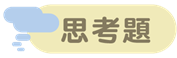 延伸閱讀　《鴉片如何禍延中國？》　　　　　　　　　https://chiculture.org.hk/tc/china-five-thousand-years/264觀看短片《林則徐禁煙》(第7集)，完成以下題目。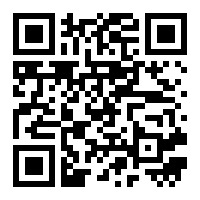 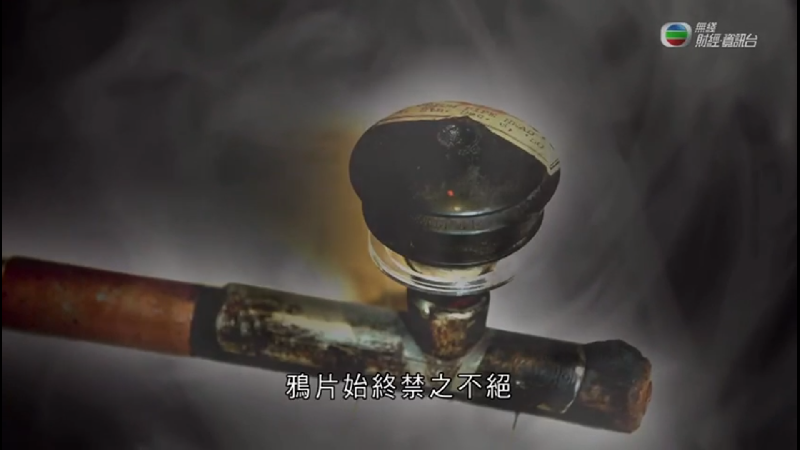 A. 澳門B. 南京C. 香港D. 廣州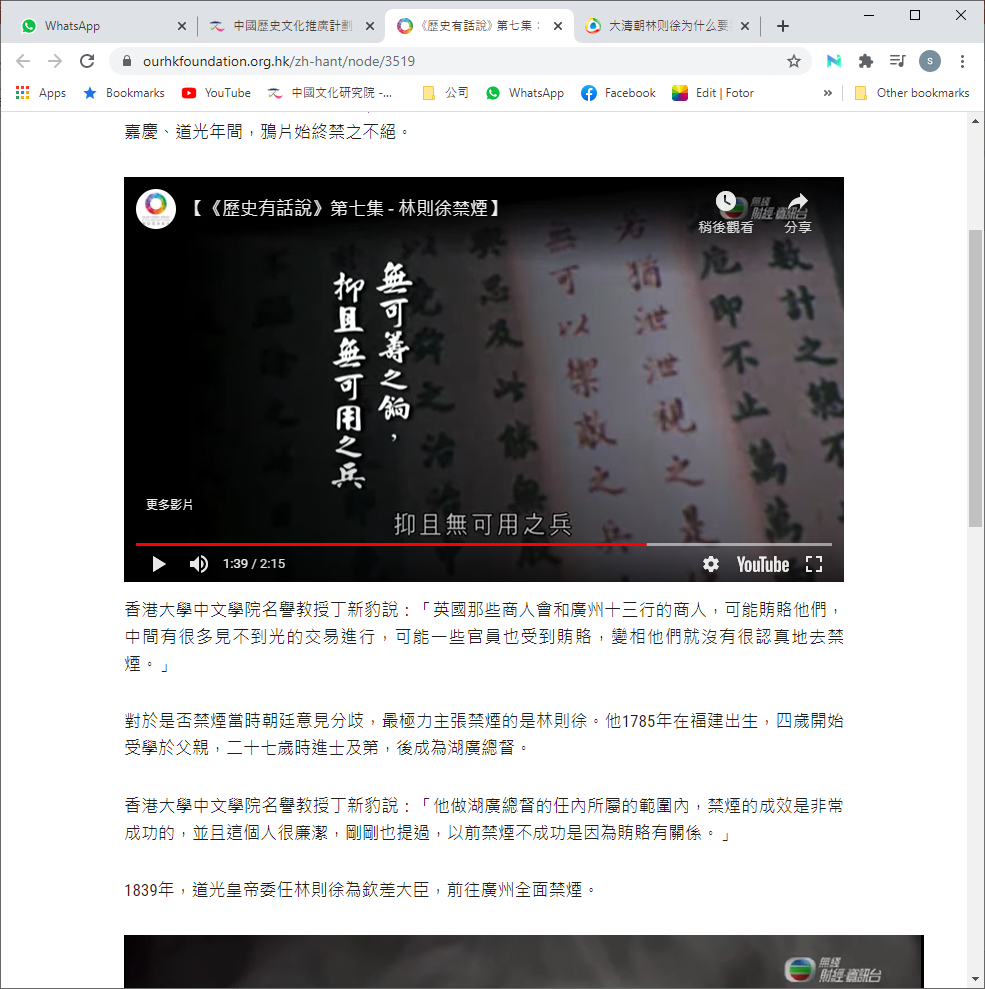 